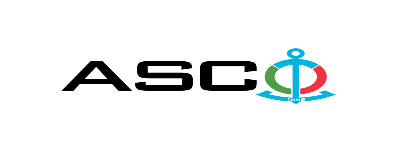 “AZƏRBAYCAN XƏZƏR DƏNİZ GƏMİÇİLİYİ” QAPALI SƏHMDAR CƏMİYYƏTİNİN№AM-028/2021 NÖMRƏLİ 17.06.2021-Cİ İL  Dənizçi MTK-nın 1-ci mərtəbəsi uşaq bağçası olmaqla yüksək mərtəbəli yaşayış binalarının fasadının suvanaraq rənglənməsi xidmətlərinin SATINALINMASI MƏQSƏDİLƏ KEÇİRDİYİAÇIQ MÜSABİQƏNİN QALİBİ HAQQINDA BİLDİRİŞ                                                              “AXDG” QSC-nin Satınalmalar KomitəsiSatınalma müqaviləsinin predmetiDənizçi MTK-nın 1-ci mərtəbəsi uşaq bağçası olmaqla yüksək mərtəbəli yaşayış binalarının fasadının suvanaraq rənglənməsi xidmətlərinin SATINALINMASIQalib gəlmiş şirkətin (və ya fiziki şəxsin) adı                 Tikinti Quraşdırma AZNY MMCMüqavilənin qiyməti                                                629258.00 AZNMalların tədarük şərtləri (İncotresm-2010) və müddəti                                     DDPİş və ya xidmətlərin yerinə yetirilməsi müddətiİLLİK